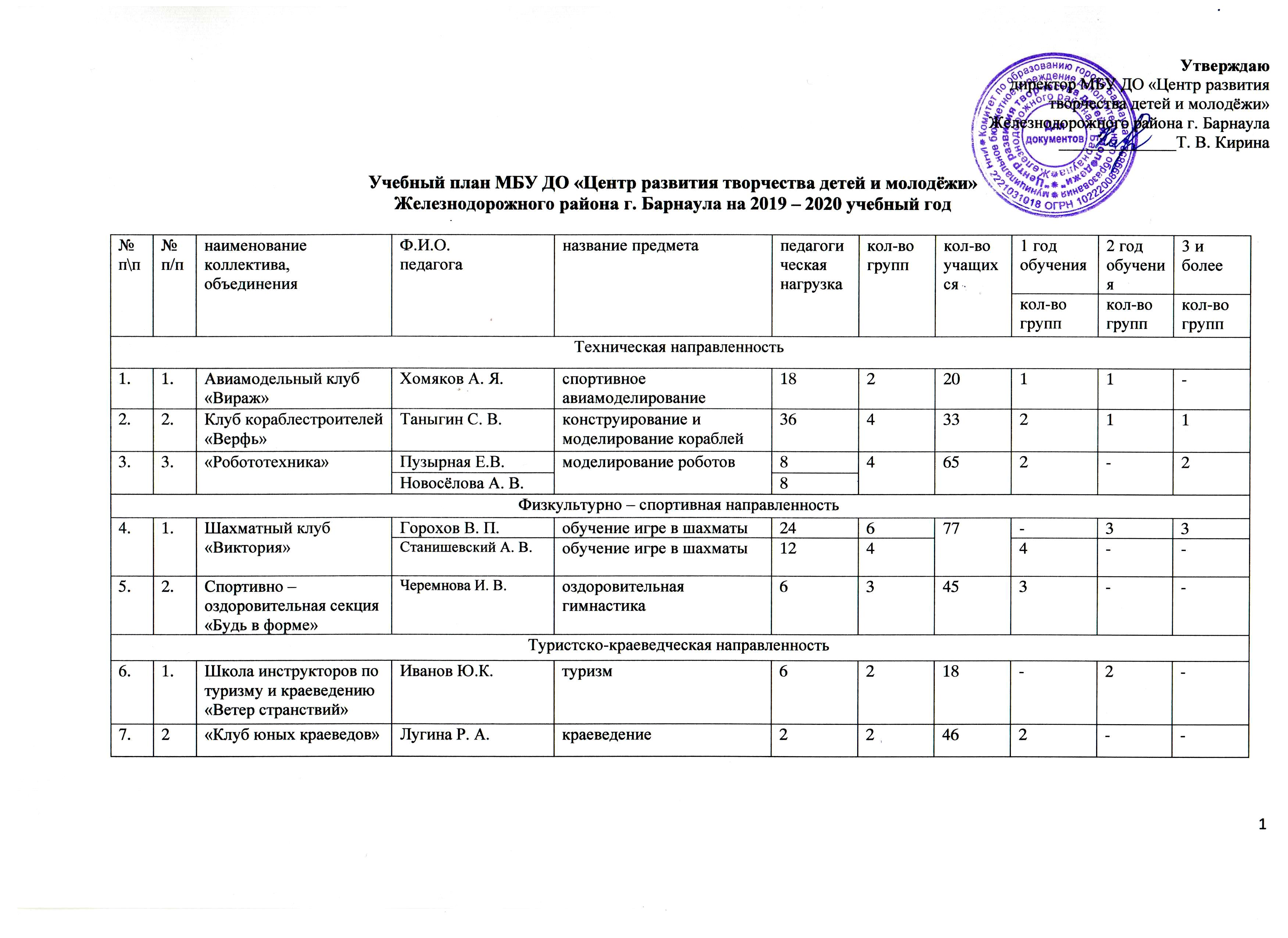 № п\п№ п\пнаименование коллектива, объединенияФ.И.О. педагоганазвание предметапедаго-гическая нагрузкакол-во группкол-во учащихся1 год обучения2 год обучения3 и более№ п\п№ п\пнаименование коллектива, объединенияФ.И.О. педагоганазвание предметапедаго-гическая нагрузкакол-во группкол-во учащихсякол-во группкол-во группкол-во группХудожественная направленностьХудожественная направленностьХудожественная направленностьХудожественная направленностьХудожественная направленностьХудожественная направленностьХудожественная направленностьХудожественная направленностьХудожественная направленностьХудожественная направленностьХудожественная направленность8.1.Школа игры на гитаре «Аккорд»Леготин Б.Б.обучение игре на гитаре2022211-9.2.Духовой оркестр     «Виват»Котляров Н. И.обучение игре на духовых инструментах292151-110.3.«Оратор +»Бобровская М. А.ораторское искусство61121--11.4.Театр юного актера «Хамелеон»Мыльцева О. В.актёрское мастерство1845011211.4.Театр юного актера «Хамелеон»Волонтович Е.Ю.хореография3045011212.5.Театр песни «Звонница» Смирнова Е.А. фольклорный вокал303361-213.6.Цирковая студия «Звездопад чудес»Брылёва Л.П.цирковое искусство1032211113.6.Цирковая студия «Звездопад чудес»Наталина Т. О.хореография1032211114.7.Ансамбль современного и джазового танца «Ассорти»Половинкина О.А.современная хореография244721(смеш)-315.8.Хореографическая студия «Конфетти»Брежнева К. А.хореография18337-1216.9.Студия эстрадной песни «Диапазон»Турнаева А. Ю.вокал184344--16.9.Студия эстрадной песни «Диапазон»Наталина Т. О.хореография84344--17.10.Детский театр моды и танца «Юнис»Каменская Е. Н.стилистика и дефиле204571-317.10.Детский театр моды и танца «Юнис»Булеца И. В.дизайн94571-317.10.Детский театр моды и танца «Юнис»Лавлинских М. С.хореография104571-318.11.Студия сценического костюма «Арт-декор»Роман О.Ю.конструирование и моделирование2022011(смеш)-18.11.Студия сценического костюма «Арт-декор»Плотникова Т.И.стилистика и дефиле1222011(смеш)-№ п\п№наименование коллектива, объединенияФ.И.О. педагоганазвание предметапедаго-гическая нагрузкакол-во группкол-во учащихся1 год обучения2 год обучения3 и более№ п\п№наименование коллектива, объединенияФ.И.О. педагоганазвание предметапедаго-гическая нагрузкакол-во группкол-во учащихсякол-во группкол-во группкол-во групп19.12.Студия дизайна «Лотос»Островская Е.В.декоративно-прикладное творчество2144312120.13.ИЗО – студия «Колорит»Плотникова Т.И.живопись621511-21.14.ИЗО - студия «Радуга»Рогатина Т.Н. ИЗО-лепка2055013(смеш)1(смеш)22.15.ИЗО – студия«Фантазия»Червакова Е.А.ИЗО-лепка2044121123.16.ИЗО - студия «Палитра»Жикина Е. Я.ИЗО-лепка102152--24.17.Студия прикладного творчества «Город мастеров»Золоторева И. А.декоративно-прикладное творчество3231-2-25.18.Школа актёрского мастерства «Светлячки»Копытова Н. В.актёрское мастерство4233--226.19.Ансамбль классического танца«Сказка»Медведева Т. С.классическая хореография122121-1Социально – педагогическая направленностьСоциально – педагогическая направленностьСоциально – педагогическая направленностьСоциально – педагогическая направленностьСоциально – педагогическая направленностьСоциально – педагогическая направленностьСоциально – педагогическая направленностьСоциально – педагогическая направленностьСоциально – педагогическая направленностьСоциально – педагогическая направленностьСоциально – педагогическая направленность27.1.Подростковый клуб «ЗОЖ»Теменева А. А.социальное творчество21211--28.2.Студия «Друзья книги»Майс Н. В.социальное творчество32322--29.3.«Школа юного пешехода»Брылева Л. П.правила дорожного движения93643--30.4.Детский педагогический отряд «Атланта»Игитова Т. В.социальное творчество1841004--ИТОГО540921138452126